  Geography.         Where I live. We will be looking at where we live  for the next 4 weeks.Bishops Nympton Primary School, Bishops Nympton, South  Molton, Devon EX36 4PU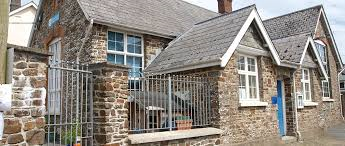 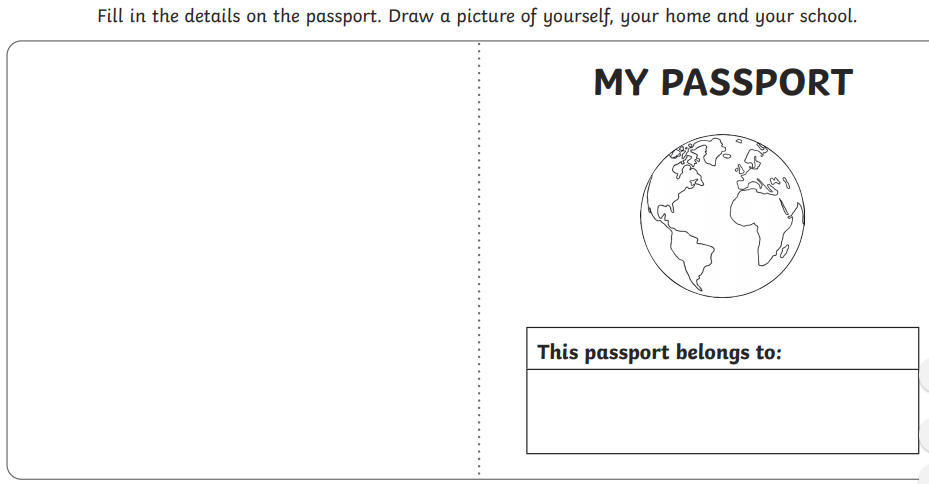 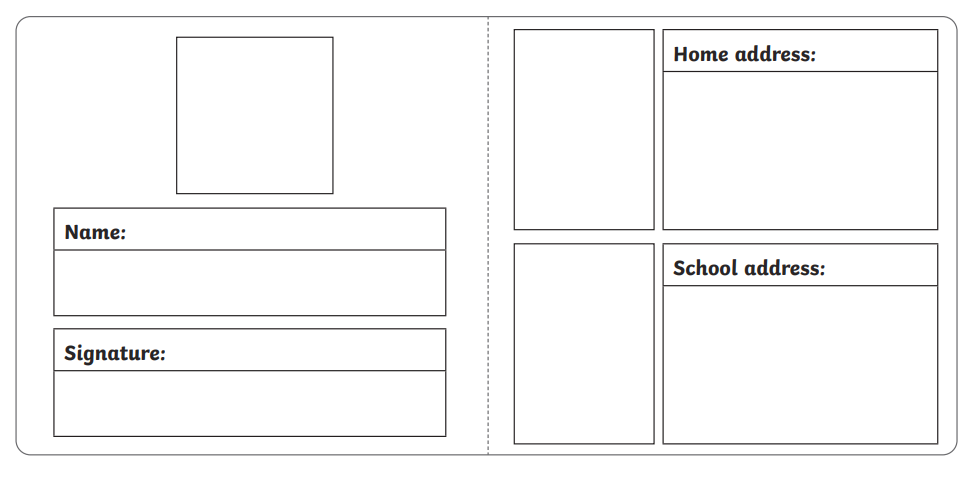 Find Bishops Nympton on the map. 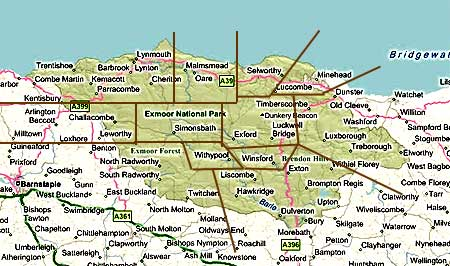 